Langar cum Barnstone Parish Council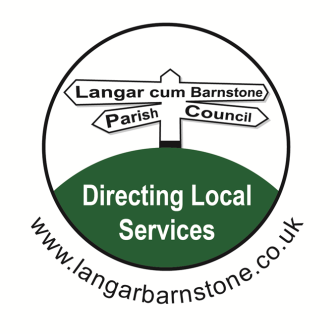 Parish Clerk:Mrs Sharon Ellis22 Brownes RoadBinghamNottinghamNG13 8EFTel:  07984 075016Email: langarbarnstoneclerk@gmail.comWebsite: www.langarbarnstone.co.ukTuesday 7th April 2021Dear Councillor, You are hereby summoned to attend the VH Development Committee to be held Tuesday 20th April 2021 7.30pm by video conference using the following link. Join Zoom Meetinghttps://us02web.zoom.us/j/86114542613?pwd=K2xUSnNCYlkrM0xGOGlBeTR4M1FXUT09Meeting ID: 861 1454 2613Passcode: 743799Sharon Ellis   Parish Clerk     Dated:  Tuesday 7th April 2021A G E N D A1	Apologies for absence.2.           Approval of minutes of meeting on Tuesday 23rd February 20213            Public Open Session 4.	Collating information for RCAN5.           Fundraising ideas 6.           Date of next meeting: tbc